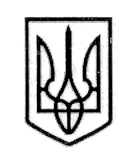 У К Р А Ї Н А СТОРОЖИНЕЦЬКА МІСЬКА РАДА СТОРОЖИНЕЦЬКОГО РАЙОНУЧЕРНІВЕЦЬКОЇ ОБЛАСТІВИКОНАВЧИЙ КОМІТЕТР І Ш Е Н Н Я 14 квітня  2020 року                                                                                   № 85    Відповідно до вимог Постанови Кабінету Міністрів України від           11 травня 2011 року №560 «Про затвердження Порядку затвердження проектів будівництва і проведення їх експертизи та визнання такими, що втратили чинність, деяких постанов Кабінету Міністрів України» з останніми змінами від 23.01.2019 року та керуючись Законом України "Про місцеве самоврядування в Україні",      ВИКОНАВЧИЙ КОМІТЕТ МІСЬКОЇ РАДИ ВИРІШИВ:	1. Затвердити проектні документації на наступні об’єкти:- «Будівництво дошкільної групи Банилово-Підгірнівського  ДНЗ «Малятко» в с.Банилів-Підгірний Сторожинецького району Чернівецької області»  - 1405,381 тис.грн.;- «Реконструкція будинку культури по вул. Головній, 20-Г в с.Стара Жадова Сторожинецького району Чернівецької області» - 1467,385 тис. грн.;- «Реконструкція частини будинку культури в с. Комарівці  Сторожинецького району Чернівецької області» - 1479,530 тис. грн..;- «Капітальний ремонт будівлі Костинецького НВК Сторожинецької міської ради Сторожинецького району Чернівецької області» - 1249,504 тис. грн..2. Відділу економічного розвитку, торгівлі, інвестицій та державних закупівель (Д.Бойчук) розробити проектні заявки, взявши за основу вищевказані проектні документації. 3. Контроль за виконанням даного рішення покласти на першого заступника голови Сторожинецької міської ради Петра Брижака.Сторожинецький міський голова                               Микола КАРЛІЙЧУКПро затвердження проектних документацій на проекти, що будуть реалізовуватися за рахунок коштів субвенції з державного бюджету місцевому бюджету на підтримку розвиткуСторожинецької міської об’єднаної територіальної громади у 2020 роціПідготував:Дмитро БОЙЧУКПогоджено:                  Ігор МАТЕЙЧУКПетро БРИЖАКАліна ПОБІЖАНМикола БАЛАНЮКАурел СИРБУВіталій ГРИНЧУК